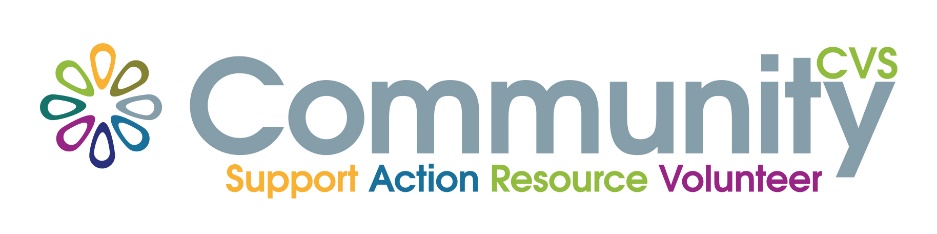 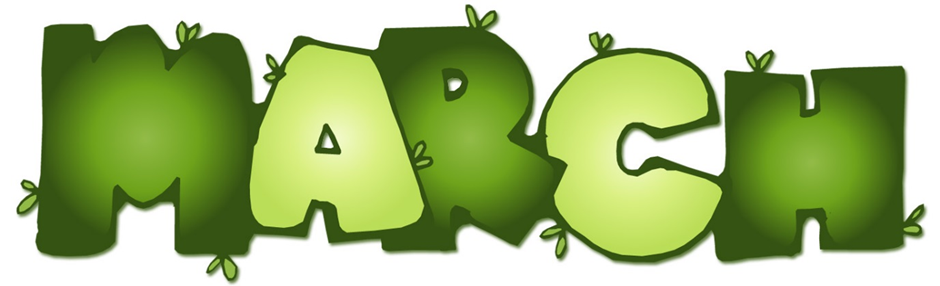 March’s Volunteer Bulletin 2020ShelterVolunteer Resettlement Mentor - Lancashire We are looking for volunteers to support the work being carried out in Shelters Offender services. The community integrated service provides vital supervision and support to offenders recently released from custody or on community orders to help reduce the cycle of reoffending.  Volunteers will work closely with our Advice, Support and Guidance Workers to deliver a holistic support package, offering housing, finance and debt and welfare benefit interventions via group and 1-2-1 appointments. Suggested involvement: 3 hours per week for a minimum of 6 months (flexible) Location: Various locations across Lancashire, normally within 10 miles of your home address Supervised by: Mentoring Volunteer CoordinatorWe’d like you to meet a mentee on a weekly basis, supporting them to access housing, benefits, health and similar services. This involves listening to problems, making plans and providing encouragement & guidance to achieve their goals. You may also conduct shorter, back-to-back appointments with several mentees with one-off concerns. Meetings will take place in public and office-based settings, usually lasting around one hour. After each meeting or workshop, we’ll need you to provide a report outlining what’s been achieved and future goals you’ve set. You will also need to log your hours on our volunteer management system. You will also be expected to attend a minimum of 2 volunteering meeting per year, these provide an opportunity to share experiences, provide feedback and be updated on Shelters strategic progress. This role is ideal for those interested in or studying law, social services, health, politics, society, housing, the prison or probation service, policing or working with vulnerable people.The Billy Project Female Gym Volunteers.Female volunteers, who are interested in health and fitness, are needed to help at our ladies only gym. Volunteers will be mentoring, doing peer support and group work.  Call Kerry on 07875585634 or emailkerrythebillyproject@gmail.com .Salvation Army Charity ShopsDarwen – 01254 775717Accrington – 01254 382481We are looking to fill various rolls for both back room and shop floor volunteers.  Volunteers need to be 16+. We are flexible to fit around your other commitments call Taz – the Darwen Manager to discuss times. The roles include sorting, tagging, steaming, window dressing, customer service and tills. Sales AssistantAre you an enthusiastic outgoing individual? Do you like chatting to people? I f this is you, we have a fantastic opportunity for you to join our team. Our Volunteer Sales Assistants are welcoming and helpful with a can do attitude, making customers feel welcome and supported to find the things they are looking for, as well as assisting them to purchase their items at the cash desk.Bric-a-Brac SpecialistAre you interested in unusual items and antiques? Do you enjoy creating eye catching displays? If this sounds interesting to you pop along and support our team and help us to select price and create displays of our wonderful and unusual donated items.Canals and Rivers TrustVolunteer Lock KeeperWe currently have around 800 volunteers who help keep boaters safe using the many locks on our network. We are in need of new volunteers for the Barrowford, Greenberfield and Blackburn Locks. If you are interested in the role, search 'local canal' online to find our website and then click 'Volunteering Opportunities'. Alternatively, get in touch with Nick, the local Volunteering Team Leader, for more details.Nick.Turner@canalrivertrust.org.ukTel: 07770 811706Advocacy FocusAdvocateOpportunities are wide and varied, and include 'Issue Specific' advocacy, which is one to one support around any issues involving health and social services.   No particular qualifications are required, however we are looking for adults who have a genuine interest in supporting people to speak up, who will do this in an empowering way. We are looking for people who are good listeners, empathic and will have a non-judgmental approach.East Lancs Hospice General Maintenance VolunteerWhat we would like you to do1. To provide support to the Hospice maintenance team to make sure that all roles are carried out in accordance with the planned maintenance programme and in response to ad hoc requests for repairs2. To report any faults you discover to Maintenance staff3. To maintain accurate records of actions carried out when required4. To sign in and check the volunteer’s notice board at the start of the shiftGeneral Maintenance - you may be expected to support by:Cleaning windows, cleaning air conditioning vents, cleaning strip lightCovers, Power washing of furniture and paths, cleaning of external lights, checking wood work for deterioration, checking and cleaning gutters and drains, Minor repairs to furniture and equipment, Cleaning of desk and free standing fans, Painting of walls and woodwork, Fire alarm system and extinguisher checks, Sweeping and weeding of paths, car park and entrances, Cleaning of shower heads, Checks of internal and external water outlets, Organising furniture and equipment for room bookings, Arranging seasonal decorations, Clearing snow and gritting Hospice grounds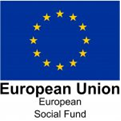 Strengthening Communities – Volunteering in LancashireA helping hand to improving Health and Wellbeing and a Passport to EmploymentToo many things happening in your life which stop you from getting a job?We can support you to get the right sort of experience and improve your confidence. So next time you go for a job, you stand a real chance.We’ll help you to get training, get work experience through volunteering and to feel better about yourself.To be eligible for support you must:•	Be legally able to reside and work in the UK.•	Are resident in LancashireNeed a hand? Then call us on 01254 583957 or email yasmin.patel@communitycvs.org.ukAdvisors are available to discuss volunteering opportunities at the drop-in Tuesday 10.30 to 12 noon at the Boulevard Centre 45 Railway Road, Blackburn. BB1 1EZ. Darwen Drop-in - We are pleased to announce that we are offering potential volunteers and those wishing to gain valuable IT skills to come, join us & get involved.We'll be holding a weekly drop-in at Darwen Valley Community Centre between 10am & 4pm every Friday, where people can come along and get some advice on volunteering.This drop in is part of our BBO ReachIT digital inclusion project & Strengthening Communities - Volunteering in Lancashire.For more details of these opportunities contact:Community CVSThe Boulevard Centre45 Railway RoadBlackburnBB1 1EZTel 01254 583957office@communitycvs.org.uk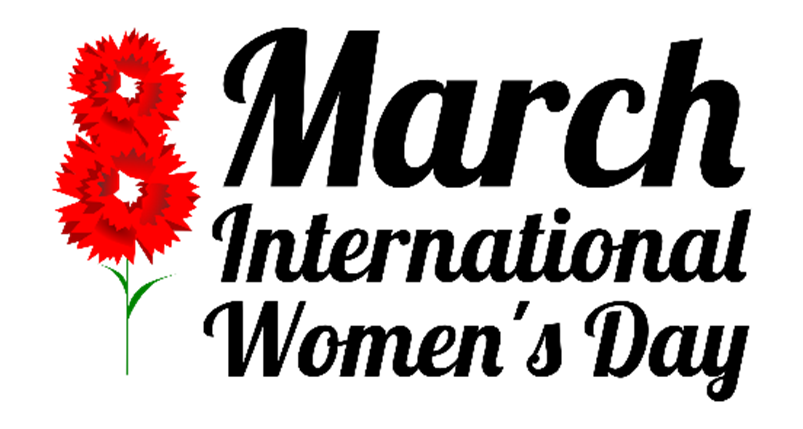 